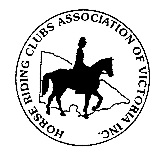 Horse Riding Clubs Association of Victoria Inc.THREE PHASE EQUITATION - STYLE PHASE SCORESHEETLEVEL 5To be completed in Walk and Trot	No rein back required.  Cantering permitted between obstacles. Transitions are progressive	**10 Points for each obstacle and collective	Horse Riding Clubs Association of Victoria Inc.THREE PHASE EQUITATION - STYLE PHASE SCORESHEETLEVEL 4At this level some backward steps are required to negotiate obstacles.  Riders may walk or trot the course. . Transitions are progressive**10 Points for each obstacle and collectiveHorse Riding Clubs Association of Victoria Inc.THREE PHASE EQUITATION - STYLE PHASE SCORESHEETLEVEL 3Riders may walk, trot or canter the course and should canter between the obstacles.  Changes of lead should be through trot. Transitions are more direct.*including amount of canter - Freedom and regularity **10 Points for each obstacle and collectiveHorse Riding Clubs Association of Victoria Inc.THREE PHASE EQUITATION - STYLE PHASE SCORESHEETLEVEL 2Riders should be cantering between the obstacles and cantering some obstacles. Changes of lead should be through trot. Transitions are more direct. *including amount of canter - Freedom and regularity **10 Points for each obstacle and collectiveHorse Riding Clubs Association of Victoria Inc.THREE PHASE EQUITATION - STYLE PHASE SCORESHEETLEVEL 1Most obstacles are completed in trot or canter with simple changes. Direct transitions including         walk to canter. *including amount of canter - Freedom and regularity **10 Points for each obstacle and collectiveHorse Riding Clubs Association of Victoria Inc.THREE PHASE EQUITATION - STYLE PHASE SCORESHEETADVANCEDMost obstacles will be completed in trot or canter. Flying changes are encouraged. Direct transitions including walk/canter and canter/walk. Working towards completing course in canter and walk only.  *including amount of canter and flying change attempts - Freedom and regularity  **10 Points for each obstacle and collectiveEventEventClubClubnoRiderHorseDateNoObstacleMarkErrorComment12345678910111213141516Collective MarksCollective MarksObedience of the horseObedience of the horseRiderRiderTotal Possible Marks ** Total Possible Marks ** TOTAL MARKS ACHIEVEDTOTAL MARKS ACHIEVEDTOTAL MARKS ACHIEVEDLESS ERRORSLESS ERRORSLESS ERRORSFINAL MARKFINAL MARKFINAL MARKJudge:PERCENTAGEPERCENTAGEPERCENTAGESignature:EventEventClubClubnoRiderHorseDateNoObstacleMarkErrorComment12345678910111213141516Collective MarksCollective MarksPacesPacesObedienceObedienceRiderRiderTotal Possible Marks **Total Possible Marks **TOTAL MARKS ACHIEVEDTOTAL MARKS ACHIEVEDTOTAL MARKS ACHIEVEDLESS ERRORSLESS ERRORSLESS ERRORSFINAL MARKFINAL MARKFINAL MARKJudge:PERCENTAGEPERCENTAGEPERCENTAGESignature:EventEventClubClubnoRiderHorseDateNoObstacleMarkErrorComment12345678910111213141516Collective MarksCollective MarksPaces* Paces* impulsionimpulsionSubmissionSubmissionRiderRiderTotal Possible Marks **Total Possible Marks **TOTAL MARKS ACHIEVEDTOTAL MARKS ACHIEVEDTOTAL MARKS ACHIEVEDLESS ERRORSLESS ERRORSLESS ERRORSFINAL MARKFINAL MARKFINAL MARKJudge:PERCENTAGEPERCENTAGEPERCENTAGESignature:EventEventClubClubnoRiderHorseDateNoObstacleMarkErrorComment12345678910111213141516Collective MarksCollective MarksPaces* Paces* impulsionimpulsionSubmissionSubmissionRiderRiderTotal Possible Marks **Total Possible Marks **TOTAL MARKS ACHIEVEDTOTAL MARKS ACHIEVEDTOTAL MARKS ACHIEVEDLESS ERRORSLESS ERRORSLESS ERRORSFINAL MARKFINAL MARKFINAL MARKJudge:PERCENTAGEPERCENTAGEPERCENTAGESignature:EventEventClubClubnoRiderHorseDateNoObstacleMarkErrorComment12345678910111213141516Collective MarksCollective MarksPaces* Paces* impulsionimpulsionSubmissionSubmissionRiderRiderTotal Possible Marks **Total Possible Marks **TOTAL MARKS ACHIEVEDTOTAL MARKS ACHIEVEDTOTAL MARKS ACHIEVEDLESS ERRORSLESS ERRORSLESS ERRORSFINAL MARKFINAL MARKFINAL MARKJudge:PERCENTAGEPERCENTAGEPERCENTAGESignature:EventEventClubClubnoRiderHorseDateNoObstacleMarkErrorComment12345678910111213141516Collective MarksCollective MarksPaces* Paces* impulsionimpulsionSubmissionSubmissionRiderRiderTotal Possible Marks **Total Possible Marks **TOTAL MARKS ACHIEVEDTOTAL MARKS ACHIEVEDTOTAL MARKS ACHIEVEDLESS ERRORSLESS ERRORSLESS ERRORSFINAL MARKFINAL MARKFINAL MARKJudge:PERCENTAGEPERCENTAGEPERCENTAGESignature: